 SERVIÇO AUTÔNOMO MUNICIPAL DE ÁGUA E ESGOTO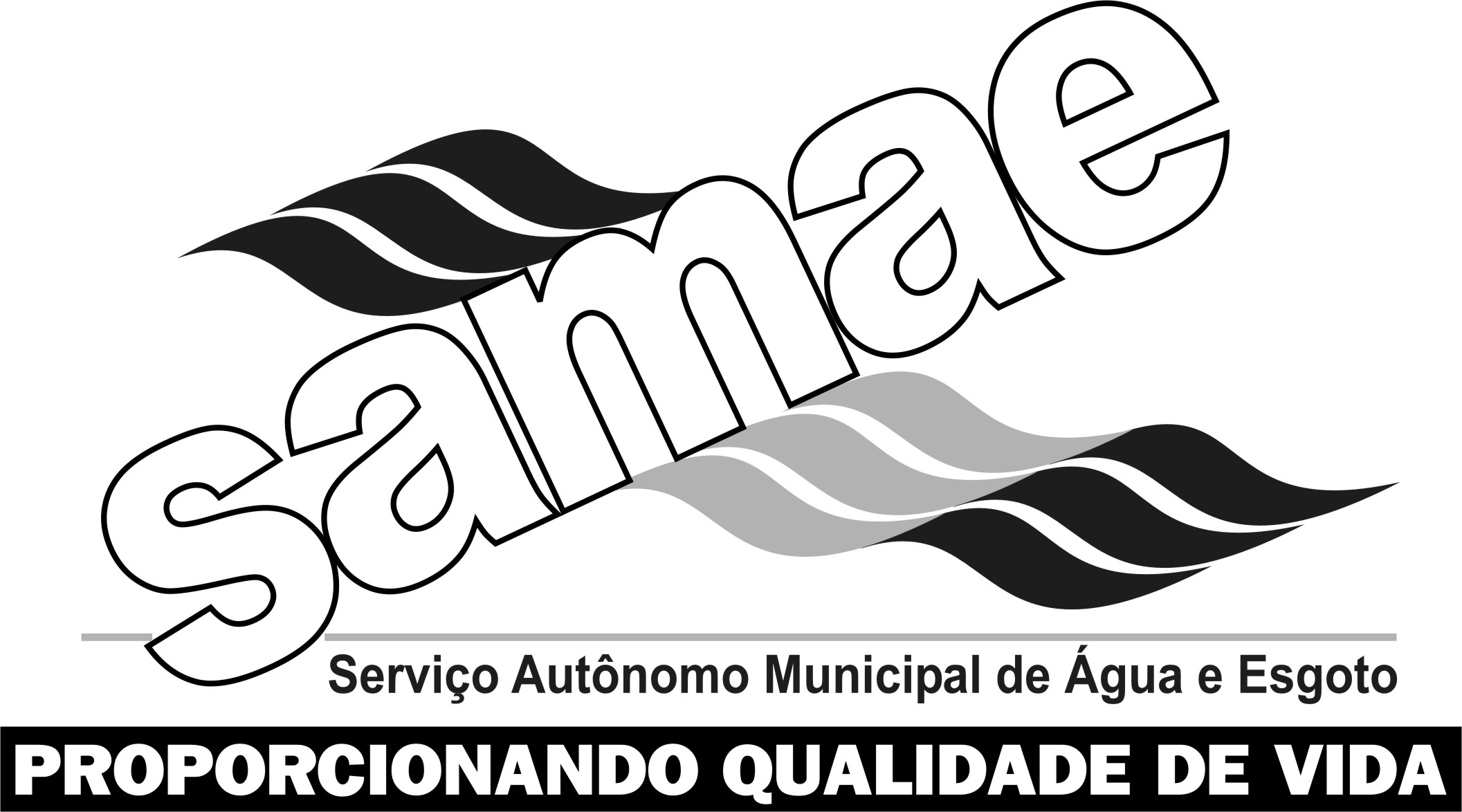 Tangará da Serra Estado de Mato GrossoRua Dorvalino Minozzo nº 1.567-S Vila AltaCNPJ: 06.068.089/0001-04Fone: (65) 3326-3344 / 3326-9885e-mail: samae@tangaradaserra.mt.gov.brPORTARIA Nº 004/GD/SAMAE/2013, DE 03 DE JANEIRO DE 2013.O Sr. Wesley Lopes Torres Diretor Geral do SAMAE-Serviço Autonomo Municipal de Agua e Esgoto de Tangará da Serra, Estado de Mato Grosso, no uso das atribuições que lhe são conferidas pela Lei n.º 3.739/2012 de 16 de fevereiro de 2012.RESOLVE:Nomear, à partir do dia 03/01/2013, por período pré estabelecido da exoneração dos mesmos, como especificado abaixo, para ocupar o cargo comissionado disponibilizado por essa Autarquia conforme Anexo II da Lei nº 3739/2012, a seguinte pessoa:Registre-se, Publique-se e Cumpra-se a Presente Portaria.SAMAE – Serviço Autônomo Municipal de Água e Esgoto de Tangará da Serra, Estado de Mato Grosso, ao 3º (terceiro) dia do mês de janeiro de 2013.WESLEY LOPES TORRESDIRETOR GERAL – SAMAERegistrado na Gerencia Administrativo – Financeiro (GADF) e na Assessoria de Recursos Humanos e Pessoal do SAMAE – Serviço Autônomo Municipal de Água e Esgoto.NOME DO SERVIDORADMISSÃOCARGOEXONERAÇÃOGedeon Zandona BarbosaCPF:349.927.742-5303/01/2013Operador de Elevações de Água17/01/2013